   Handlingsplan mot mobbning, diskriminering och kränkande behandling i 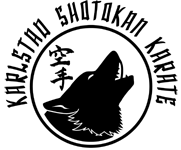 Karlstad Shotokan KarateSyfteAtt arbeta aktivt mot mobbning, diskriminering och kränkande behandling. MålLedareAlla ledare skall veta vad mobbning, kränkning och diskriminering är. Alla ledare skall vara införstådda i vad föreningens handlingsplan innebär. Alla ledare förväntas att agera utifrån planen. Aktiva barn och ungaAlla aktiva barn och unga skall veta vad mobbning, diskriminering och kränkning är samt vara en schysst kompis. FöräldrarSamtliga föräldrar till aktiva barn och unga skall vara väl införstådda i vad föreningens handlingsplan innebär och förväntas agera utifrån den.Vägledande dokumentIdrotten villBarnkonventionenKarlstads kommuns beslutSvenska karateförbundetDefinitionerMobbad är en person som upprepade gånger och under viss tid, blir utsatt för negativa handlingar från en eller fler personer. Exempel: Att alltid skämta om samma barn/unga inför de andra i gruppen. Kränkande behandling är när en person upplever sig kränkt vid enstaka tillfällen. Det kan förekomma öppet som till exempel glåpord, eller dolt som till exempel blickar och miner. Exempel: Att barn tvingas fortsätta träna av sina föräldrar, fast barnet inte vill fortsätta. Diskriminering är när en person behandlas sämre än någon annan på grund av till exempel kön, etnicitet, funktionsnedsättning, ålder, hudfärg, inkomst, utseende, sexuell läggning och religiös- eller politisk åsikt. Underförstått betyder det att det är något negativt för den utsatte. Exempel: Att alltid ägna mer tid åt vissa barn och unga utifrån favorisering. Förebyggande aktiviteterLedareGer varandra feedback, såväl positiv som negativ. Aktiva barn och ungaÖppen dialog på träningarna avseende mobbning, kränkning och diskriminering.VärderingsövningarFöräldrarFöräldrainformation vid inskrivning av barnet/den unge i föreningen. Öppen dialog mellan föräldrar och ledare utifrån eventuella speciella behov som barnet har, för att barnet skall trivas och utvecklas i föreningen. ÅtgärderLedareOm ledare mobbar, kränker och/eller diskriminerar aktiva barn och/eller unga kommer åtgärder att vidtas i steg upp till steg 4, om förändring ej sker: En annan ledare samtalar enskilt med barn- och ungdomsledaren. Huvudledaren informeras om situationen samt föräldern till barnet/den unge. Problemet lyfts upp till kansliet och styrelsen. Styrelsen tar beslut om åtgärd tillsammans med huvudtränare som sedan vidarebefordras till barn- och ungdomsledaren. Övriga berörda informeras muntligen samt brev. Aktiva barn och ungaOm aktiva barn och unga mobbar, kränker och/eller diskriminerar andra barn kommer åtgärder att vidtas i steg upp till steg 4, om förändring ej sker: Barn- och ungdomsledaren tar enskilda samtal med de inblandade. Barn- och ungdomsledaren informerar föräldrar. Problemet lyfts upp till huvudtränaren och huvudtränaren tar ett samtal med de berörda. I detta fall barnet/barnen eller den/de unga samt förälder. Styrelsen tar beslut om åtgärd tillsammans med barn- och ungdomsledaren som sedan skall förmedlas till de berörda. Vid behov informeras andra berörda per brev. FöräldrarOm föräldrar mobbar, kränker och/eller diskriminerar aktiva barn och unga kommer åtgärder att vidtas i steg upp till steg 3, om förändring ej sker. En ledare tar enskilt samtal med föräldern. Övriga ledare informeras. Styrelsen tar ett beslut tillsammans med ledarna som sedan skall förmedlas av huvudtränaren till föräldern. Vid behov informeras andra berörda per brev. Förankring och uppföljningHandlingsplanen förankras, följs upp och revideras på första styrelsemötet efter årsmötet. Handlingsplanen hålls levande i föreningen genom snabbtest, värderingsövningar och informationsblad. KontakterVem i föreningen kontaktar jag om jag oroar mig för/fått vetskap om ett barns situation?Ordförande/ Dag Syversen: 076-14 72 480, sensei@karlstadshotokan.seVem i föreningen kontaktar socialtjänsten?Ordförande/ Dag Syversen Vem i föreningen informerar barnet/den unge?Ungdomsansvarig/ Phuong Do: 070-28 68 664Vem i föreningen informerar föräldrarna?Ordförande/ Dag SyversenVem informerar övriga berörda/drabbade barn och unga?Ungdomsansvarig/ Phuong DoOm jag själv vill kontakta socialtjänsten, hur når jag dem?Socialtjänsten nås genom Karlstad kommuns växel, 054-540 00 00.Vilket stöd finns inom kommunen?Familjeavdelningen dagtid genom Karlstad kommuns växel. Socialjouren från 16.30 till 08.00: 114 14 (polisens växel, be om socialjouren i Karlstad)